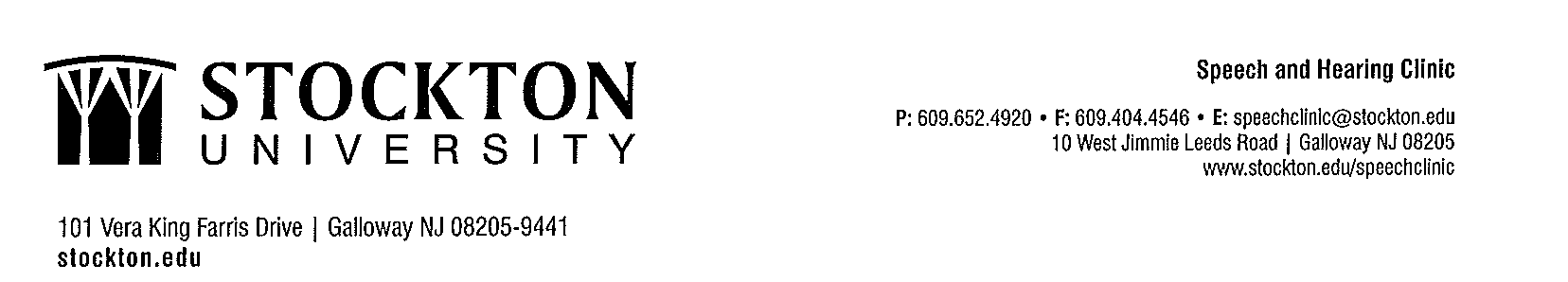 Master of Science in Communication DisordersHispanic Emphasis Specialization (HES)Resources for Speech-Language PathologistsArticulation and Phonology Resources:Typical Development in Bilingual and Bilingual Assessment Speech Sound Differences between English & Spanish (TpT free download)Spanish Speech Development Handout (TpT free download) Phonological Patterns of the English Language LearnerPhonological ProcessesSpanish Speech Therapy - Articulation Word Lists for Speech Therapy (TpT free download) 3-Syllable Spanish Words for Phonological Processes/ Apraxia (TpT free download) Color & Say: Multisyllable Spanish Words - Articulation Therapy (TpT free download)  Language Resources: Assessment of English Language Learners: A Bilingual ApproachBilingual All About Me Worksheet (TpT free download)Speech Therapy Materials Speech Milestones in Bilingual Language Development Evaluating Students From Culturally and Linguistically Diverse Populations: Determining Difference from DisorderStorybook Therapy Intervention Storybooks for Bilingual Intervention Semantics Resources: Spanish Speech Therapy Early Categorizing (TpT free download)Difference vs Disorder: Language Development in Culturally and Linguistically Diverse Populations Los Pollitos Dicen Unit 1 Preschool Spanish Unit  (TpT free download)Pollito Tito Spanish Children’s Stories: The Spanish ExperimentPollito Tito Spanish Children’s Stories: The Spanish ExperimentSyntax Resources:Semantic and Syntactic Patterns in the English Language Learner By: Ellen Stubbe Kester and Brenda K. Gorman. From: Bilinguistics, Inc.Semantic and Syntactic Patterns in the English Language Learner (Continuing Education)Cultural Influences in Children’s NarrativesOraciones Ocurrentes Actividad Spanish Singular Sentences Activity (TpT free download)Story Grammar Rap TemplatesWho What Where When MapsAssessment of English Language Learners: A Bilingual ApproachParts of Speech Posters and Workstation Activity - English & Spanish (Free TpT download)Resources for SLP:Speech Therapy MaterialsWoodcock Johnson Test of Achievement Standard Score Bell Curve - Green (Free TpT download: Spanish and English)Speech Welcome Letter to Parents & At-Home Strategies English/Spanish (Free TpT download) Articulation Homework with English and Spanish Directions (Free TpT download) Best Winter Speech and Language Books for TherapyI have a bilingual speech-language evaluation scheduled and my interpreter just cancelled!SLP IEP Goal BankSchool-age Language Assessment Measures (SLAM) – MaterialsINFORMATION DOWNLOADS: Make spreading awareness of childhood apraxia of speech easy with these printable letters, brochures, cards, and more (available in Spanish and English)Behavior Chart Bilingual (Free TpT download) Behavior Management ChartLife Skills Visual ScheduleSpanish Speech Therapy Activities for a Week - En español (Free TpT download) Spanish Speech Therapy Homework Calendar (Free TpT download) Speech Room Rules Spanish & English (Free TpT download)Articulation Self Rating: Student-to-TeacherAnalysis of the Informal and Formal Bilingual Articulation AssessmentSpanish Speech and Language Screener Note Home (Free TpT download)VPI Developmental PyramidSpanish Phrasing for SLPsSpanish-English Dictionary for Special Education (Free TpT download)Spanish Alphabet Charts (Free TpT download) 